                                           Literacy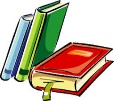 Comprehension: Story of EasterRoald Dahl P12-16 (answers P17)David Walliams P6-9 (answers P10)J.K. Rowling P1-3 (answers P4)Easter Literacy revision bookletRoald Dahl and David Walliams – revision on comprehension, suffixes, conjunctions, poetry, writing and moreJK Rowling - revision on sentence types, writing, homophones, comprehension and more(Please note: Pupils are not expected to complete ALL pages over Easter but they can come back to the booklet throughout the duration of our home learning experience)Reading: Accelerated ReaderContinue with AR reading.  Use the link (9am-3pm Mon-Fri)https://ukhosted3.renlearn.co.uk/2235372/public/rpm/login/Login.aspx?srcID=t                  Numeracy 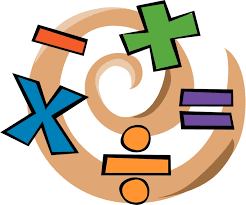 Problem solving investigation:All groups: On our class website page you will find a selection of Easter themed number investigations:The mystery of the contaminated chocolateThe mystery of the Easter bunny costumeThe mystery of the eggsplosive Easter eggsRead and complete one of these investigations. You might need an adult to help you with some of the clues!Easter Numeracy revision bookletCuboids and Spheres - Revision on fractions, decimals, multiplication and division Pyramids – Revision on place value, rounding, addition, subtraction, multiplication, division, fractions and more(Please note: Pupils are not expected to complete ALL pages over Easter but they can come back to the booklet throughout the duration of our home learning experience)Easter Multiplication puzzles (see homework task)WAU/TopicComplete the ‘Egg drop science experiment’ from our class website page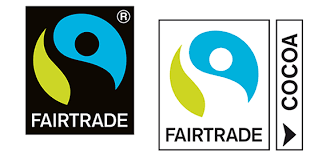                                            LiteracyComprehension: Story of EasterRoald Dahl P12-16 (answers P17)David Walliams P6-9 (answers P10)J.K. Rowling P1-3 (answers P4)Easter Literacy revision bookletRoald Dahl and David Walliams – revision on comprehension, suffixes, conjunctions, poetry, writing and moreJK Rowling - revision on sentence types, writing, homophones, comprehension and more(Please note: Pupils are not expected to complete ALL pages over Easter but they can come back to the booklet throughout the duration of our home learning experience)Reading: Accelerated ReaderContinue with AR reading.  Use the link (9am-3pm Mon-Fri)https://ukhosted3.renlearn.co.uk/2235372/public/rpm/login/Login.aspx?srcID=t                  Numeracy Problem solving investigation:All groups: On our class website page you will find a selection of Easter themed number investigations:The mystery of the contaminated chocolateThe mystery of the Easter bunny costumeThe mystery of the eggsplosive Easter eggsRead and complete one of these investigations. You might need an adult to help you with some of the clues!Easter Numeracy revision bookletCuboids and Spheres - Revision on fractions, decimals, multiplication and division Pyramids – Revision on place value, rounding, addition, subtraction, multiplication, division, fractions and more(Please note: Pupils are not expected to complete ALL pages over Easter but they can come back to the booklet throughout the duration of our home learning experience)Easter Multiplication puzzles (see homework task)ICTFinish your eBook and make sure it has been sent to skearney816@c2kni.netUse the internet to research Easter celebrations around the world, are they different to ours?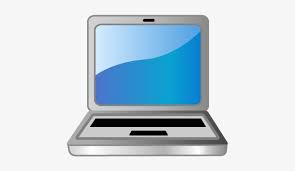                   PE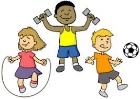 Get outside and play football, chasies or games.Go for a walk/run or get out on your bike/scooterTry some free workouts on GoNoodle https://www.youtube.com/channel/UC2YBT7HYqCbbvzu3kKZ3wnw Tune into Joe Wicks, The Body Coach https://www.youtube.com/watch?v=d3LPrhI0v-wHelp out with chores and jobs round the house and garden.                        Homework 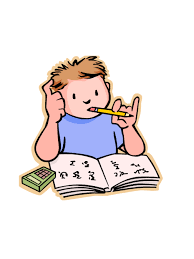 Literacy: Day 101, 102, 103 and 104Mental Arithmetic: Monday – Section 3, Test 2, Part A Tuesday – S3, T1, Part B Wednesday – S3, T1, Part C Thursday – Easter multiplication puzzles from class website pageNo Friday test this week!Religion Say your prayers morning and night.Watch the Easter story powerpoint on our class website page Retell the story of what happened at Easter by completing ‘Easter comic strip’ task on website page. Complete the ‘Easter stained glass window’ art from the class website page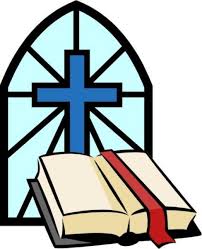 